Publicado en Mexico City (DF) el 11/03/2022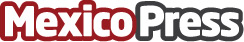 Barbie celebra el Día Internacional de la Mujer con una campaña global que busca inspirar a la siguiente generación de líderes femeninasComprometida con seguir inspirando a próximas generaciones a "ser lo que quieran ser", la muñeca más famosa del mundo anuncia el nuevo conjunto de Role Models a ser homenajeadas este año. Adriana Azuara, primera mexicana reconocida como "Líder Latinoamericana del Bienestar" será homenajeada con una muñeca hecha a su imagenDatos de contacto:Alejandra Armenta5581422166Nota de prensa publicada en: https://www.mexicopress.com.mx/barbie-celebra-el-dia-internacional-de-la Categorías: Marketing Emprendedores Ocio para niños Jalisco Nuevo León Ciudad de México http://www.mexicopress.com.mx